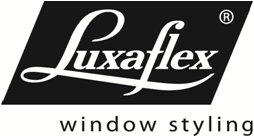 Bestelformulier 2022-05Bestelformulier 2022-05Bestelformulier 2022-05Ordernummer :Ordernummer :VASTE HOR CLASSICVASTE HOR CLASSICVASTE HOR CLASSICe-mail bestelling: orders@luxaflex-belgium.bee-mail bestelling: orders@luxaflex-belgium.bee-mail bestelling: orders@luxaflex-belgium.be(voorbehouden voor Luxaflex)(voorbehouden voor Luxaflex)(voorbehouden voor Luxaflex)Facturatiegegevens*:Facturatiegegevens*:Facturatiegegevens*:Afleveradres*:Afleveradres*:Datum:    /  /      /  /    Klantnummer:Contactpersoon*:* Veld verplichtin te vullenPaginanummer*:  /  ABCREFERENTIEAANTAL  BREEDTE (in mm) HOOGTE (in mm)PROFIELKLEUR WIT (RAL 9010)PROFIELKLEUR CREME (RAL 9001)  PROFIELKLEUR ANTRACIET (RAL 7016)PROFIELKLEUR ZILVER (RAL 9006)PROFIELKLEUR OVERIGE: RAL kleur opgevenGAASZWART (standaard)GAASGRIJSGAASCLEARVIEWTMGAASPOLL-TEX®MONTAGEODD (Blijvende maten opgeven)MONTAGEIDD (Dagmaten opgeven)TYPE PRODUCTSCHARNIER EN MAGNEET (enkel ODD) Opgeven: boven, links of rechtsTYPE PRODUCTSCHARNIER EN WERVEL (enkel ODD) Opgeven: boven, links of rechtsTYPE PRODUCTWERVELS RONDOM (IDD of ODD)TYPE PRODUCTMAGNETEN RONDOM (enkel ODD) TYPE PRODUCTZonder bevestigingsmateriaalEXTRA VERSTEVIGINGSPROFIELAfwijkende verdelingOPMERKINGLUXAFLEX BELGIUM NV    Dirk Martensstraat 3    8200 Sint-Andries    tel.: 050 31 77 83    fax.: 050 31 13 65LUXAFLEX BELGIUM NV    Dirk Martensstraat 3    8200 Sint-Andries    tel.: 050 31 77 83    fax.: 050 31 13 65LUXAFLEX BELGIUM NV    Dirk Martensstraat 3    8200 Sint-Andries    tel.: 050 31 77 83    fax.: 050 31 13 65LUXAFLEX BELGIUM NV    Dirk Martensstraat 3    8200 Sint-Andries    tel.: 050 31 77 83    fax.: 050 31 13 65LUXAFLEX BELGIUM NV    Dirk Martensstraat 3    8200 Sint-Andries    tel.: 050 31 77 83    fax.: 050 31 13 65LUXAFLEX BELGIUM NV    Dirk Martensstraat 3    8200 Sint-Andries    tel.: 050 31 77 83    fax.: 050 31 13 65